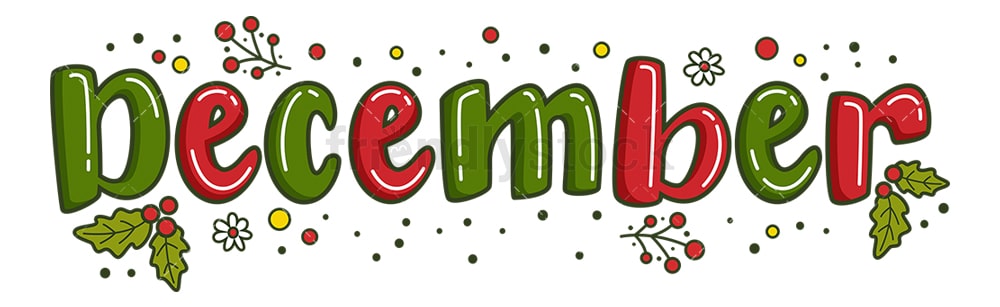 Trojan Meal:       All meals include: Choice of fresh/canned fruit, choice of vegetables and choice of milk All menus subject to change.    1Country Fried SteakMashed Potato w/ GravyDinner Roll2Pizza CrunchersMarinara              Jonny Pop5Mini Corn DogBaked Beans6Chili w/Cinnamon RollPeas7QuesadillaSalsaGreen Beans 8Tater Tot Casserolew/Banana BreadCarrots9 PizzaBroccoli Salad12Crispy ChickenOn WG BunFrench Fries 13Softshell Chicken TacoSalsaRefried Beans14Grandma’s GoulashGarlic BreadCarrots15Turkey DinnerMashed Potato w/ GravyDinner RollBirthday Ice Cream16Cheesy BreadsticksMarinara SauceBroccoli19Beef Hot DogOn WG BunBaked Beans20Crispito w/Cheese SalsaCorn21Cheeseburger on WG BunPotato Smiles 22PizzaCarrotsCookie23No School26No School27No School 28No School29No School30No School